SKRIPSIANALISIS PENGARUH  LAJU ALIRAN MASSA FLUIDA DINGIN TERHADAP KARAKTERISTIK PERPINDAHAN PANAS PADAKONDENSOR  NIRA ARENOleh:LOUDRY.  J . W HUKOMNIM : 2008-71-031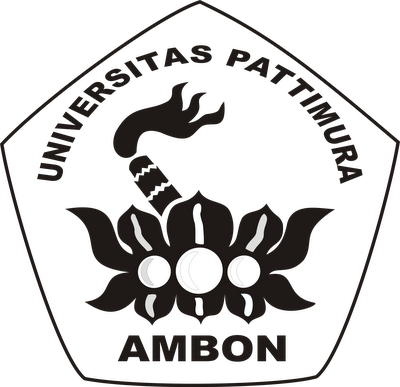 PROGRAM  STUDI TEKNIK  MESIN JURUSAN TEKNIK  MESIN FAKULTAS  TEKNIK UNIVERSITAS  PATTIMURA AMBON2014ANALISIS  PENGARUH  LAJU ALIRAN  MASSA FLUIDA  DINGIN TERHADAP  KARAKTERISTIK   PERPINDAHAN  PANAS PADA KONDENSOR  NIRA ARENOleh: Loudry HukomPembimbing : N. Titahelu, ST, MT., S. J, Litiloly, Ssi. MTABSTRAKPengaruh Beban Panas dan laju aliran massa telah diteliti untuk mengetahui karakteristik perpindahan panas pada kondensor nira aren. Studi eksperimental   diteliti dengan memvariasikan laju aliran massa (v) = 0.0666 hingga  0.1896 kg/s dan beban panas (Q) :400 hingga  800 W pada temperatur  masuk fluida panas (Th,i)konstan.Semakin besar laju aliran massa (v) pada beban panas (Q) konstan,  maka karakteristik penukar   panas   seperti  bilangan   Rayleigh   (Ra),  bilangan  Nusselt   (NUh), koefisien konveksi  (hi), bilangan  Reynold  (Rea),  bilangan  Nusselt  (Nus), koefisien  konveksi (ho),      koefisien   konfeksi   koefisien   perpindahan   panas   menyeluruh   (U),  dan  laju perpindahan  panas (q) semakin  meningkat  cukup signifikan  dengan gradient kenaikan curam dan kondisi  ini terjadi pada laju aliran massa  (v) > 0.0666 kg/s, dan efektivitas (e)  pada laju aliran massa (v) > 0.0666 kg/s, meningkat.Karakteristik    penukar   panas   maksimum   terdapat   pada   laju   aliran   massa   (v) <0.2302m/s  dengan  tingkat  kenaikan  masing-masing;   untuk    Ra sebesar  5.08 %, NUh sebesar  0.0799  %, hi sebesar  9.050 %,  Rew sebesar  64.69 %, Nuw  sebesar  56.59 %, h, sebesar  56.57 %, U sebesar  56.50 %, q sebesar 56.90 % dan G sebesar  2.56  %.KataKunc:Laju aliran massa, kondensor, bilangan Rayleight, bilangan Nusselt, evektivitas.